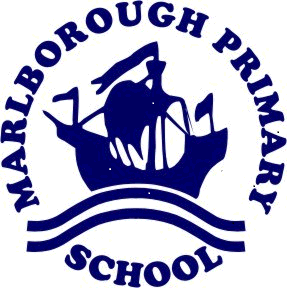 Change of Details Form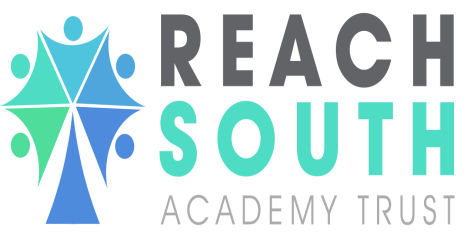 Childs Name:Childs Class:Description of Change:New Details:Date of Change:Parent/Carers Name:Signature: